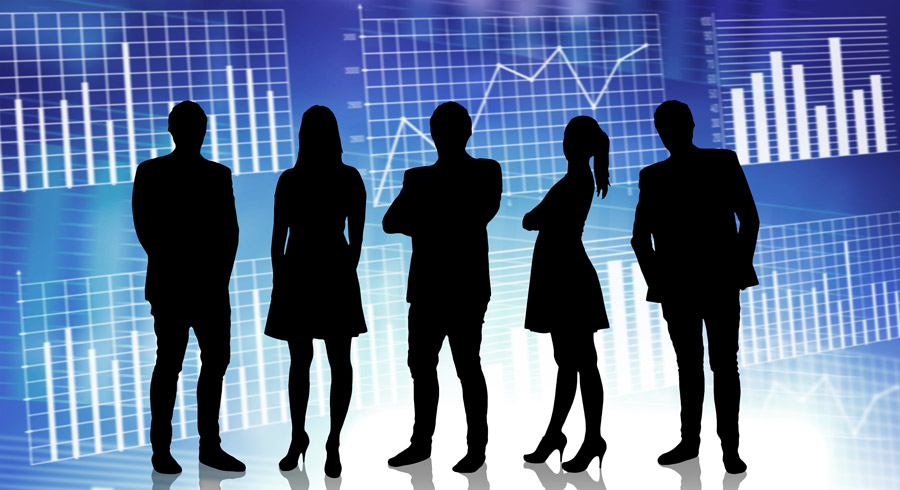 近年では、多くの日本企業が、米国における次世代イノベーションの当事者となり、その極めて活発なスタートアップ・エコシステムにて提携や共同開発等を行うことを望んでいるかと思われます。今回のセミナーでは、M&A・合弁・業務提携をはじめ企業法務全般をカバーする米国総合法律事務所と日系企業のグローバル事業拡大を支援するコンサルティング企業の米国法人から講師をお迎えします。米国新政権でのビジネス環境の最新情報や、日本企業が米国進出する際によく抱える課題や注意点について、事例を交えながら紹介します。2021年1月29日（金）9：00～12：30Zoomミーティング　　　　　　　　50名程度米国市場への参入、米国企業と技術連携などの協業に関心がある企業様大商会員　7,000円、非会員　 11,000円（テキスト代・消費税込）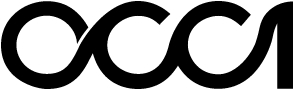 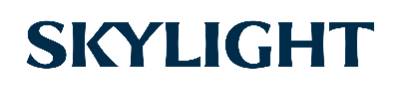 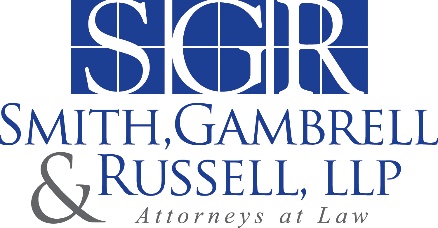 ◆申込み：URL：https://www.osaka.cci.or.jp/event/seminar/202012/D11210129016.html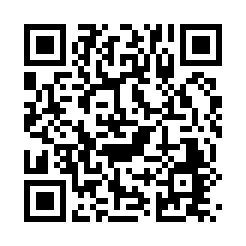 からお申込みいただくか、下記申込書に記入のうえE-mail、ＦＡＸよりお申込みください。お申込み前に下記の注意事項を必ずお読みください。◆お支払い：1月22日（金）までに下記口座にお振込み下さい。（振込手数料は貴社にてご負担下さい。）口座名　大阪商工会議所  りそな銀行			大阪営業部（当座）ＮＯ.０８０８７２６三菱ＵＦＪ銀行		瓦町支店  （当座）ＮＯ.０１０５２５１三井住友銀行			船場支店  （当座）ＮＯ.０２１０７６４※上記３行および埼玉りそな銀行の各本支店のATMからのお振込は振込手数料不要です。※ご依頼人番号「9034100129」の10桁と貴社名をご入力下さい。※ご入金確認後、開催日の2日前までにテキストを郵送で、受講票（Zoomアクセス情報）をEメールにてお送りします。※振込後のキャンセルは受講料の返金を致しかねます。お申し込み者様の都合が悪い場合は、代理の方の出席をお願いします。◆注意事項：（１）WEB会議サービスZoomを使用したWEBセミナーです。セミナーへの参加方法等につきましては、上記HPにてご確認ください。本セミナーを受講する際のインターネット接続費用、通信費用等は受講者にてご負担ください。（２）Zoom以外でのセミナー配信は予定しておりません。（３）講師と受講者様で双方向のコミュニケーションをはかるため、受講中はカメラを「ON」にして、受講者様のお顔が映る状態にしていただくことを推奨しております。（４）ご質問は音声およびチャットでお受けいたします。（５）本セミナーの受講にあたっての技術的なお問い合わせについては、本会議所では受け付けておりません。（６）受講者の端末(PC、スマートフォン等)環境やインターネット通信状況によっては、本セミナーにご参加いただけない場合や、接続が不安定(映像や音声乱れや遅延等)になる場合がございます。この場合、本会議所では一切の責任を負いませんので、あらかじめ受講環境をご確認くださいますようお願いいたします。（７）お申込み前に上記HPに記載の注意事項を必ずご確認ください。お問合先：大阪商工会議所 国際部（舘林、名越）℡: 06-6944-6400 Fax: 06-6944-6293 E-mail: intl@osaka.cci.or.jpアメリカン・イノベーションへの参入の「道しるべ」（2021/1/29）※ご記入頂いた情報は大阪商工会議所からの各種連絡・情報提供(E-Mail含む)の為に利用するのをはじめ講師には参加者名簿として配布します。会社名											所在地（〒　　-　　）									会員区分　　会員　会員番号（K　　－　　－　　　）　□非会員			電話番号				ＦＡＸ番号					申込担当者　　氏名　　　　　　　　　　　　　　　　　　部署電話番号								E-Mail 受講料振込　　計　　　　　　　　円（　人分）を　　月　　　日に　　　　　　　　　　銀行へ振込みます。※振込人名義（カナ）[　　　　　　　　　　　　　　　　　　　　]第1部9:00-10:10■コロナ禍における最新の米国・シリコンバレーのビジネス事情■米国の対内・対外、中長期展望
　　米国新政権の国内税務・労務政策など　　戦後の「米国世界秩序」崩壊（？）とその後■コロナ禍における最新の米国・シリコンバレーのビジネス事情■米国の対内・対外、中長期展望
　　米国新政権の国内税務・労務政策など　　戦後の「米国世界秩序」崩壊（？）とその後■コロナ禍における最新の米国・シリコンバレーのビジネス事情■米国の対内・対外、中長期展望
　　米国新政権の国内税務・労務政策など　　戦後の「米国世界秩序」崩壊（？）とその後第2部10:10-11:20■シリコンバレーで見る日系企業の"協業"模索～アメリカ市場は特殊な環境なのか？～
■米国進出の形態とそれに伴う手続き～Joint R&D、Joint Venture～IPマネジメント（Background, Foreground, Derivative）■シリコンバレーで見る日系企業の"協業"模索～アメリカ市場は特殊な環境なのか？～
■米国進出の形態とそれに伴う手続き～Joint R&D、Joint Venture～IPマネジメント（Background, Foreground, Derivative）■シリコンバレーで見る日系企業の"協業"模索～アメリカ市場は特殊な環境なのか？～
■米国進出の形態とそれに伴う手続き～Joint R&D、Joint Venture～IPマネジメント（Background, Foreground, Derivative）第3部11:20-12:30■How to Commercialize / How to make business in US～企業内プロセスから考えるアメリカ市場へのアプローチ～■日本法と比較したアメリカ法「入門編」■商業化における外部業者の使い方（Agency、フランチャイズなど）■How to Commercialize / How to make business in US～企業内プロセスから考えるアメリカ市場へのアプローチ～■日本法と比較したアメリカ法「入門編」■商業化における外部業者の使い方（Agency、フランチャイズなど）■How to Commercialize / How to make business in US～企業内プロセスから考えるアメリカ市場へのアプローチ～■日本法と比較したアメリカ法「入門編」■商業化における外部業者の使い方（Agency、フランチャイズなど）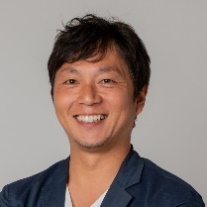 大山　哲生　氏　Skylight America Inc. CEO/北カリフォルニア日本商工会議所(JCCNC)理事/ Mirakin, Strategy Advisorスカイライトコンサルティング（株）の米国法人の代表。戦略立案から計画策定、実行プロセス設計まで、企業の個別事情を考慮した実行可能な変革の推進を専門とし、日系米国法人の事業立上げ支援からインドのスタートアップ等、自社/他社の新規事業創出をグローバルで多数手がける。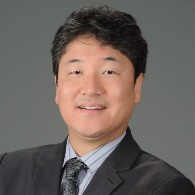 小島　清顕　氏　スミス・ガンブレル・ラッセル（SGR）法律事務所　パートナー弁護士ロチェスター大学（NY州）で政治・経済学を専攻。学位取得後、インディアナ大学ロースクールに進学。主に法人設立に伴うご相談、交渉・各種取引アドバイス、合併・合弁・共同開発・ライセンシング案件、知的財産管理・活用、等各種幅広い法務に対応。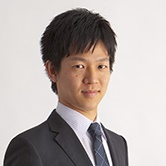 増井　邦繁　氏　スミス・ガンブレル・ラッセル（SGR）法律事務所　交換弁護士2013年東京大学法科大学院修了。2014年より⾧島・大野・常松法律事務所にて執務。2020年米国カリフォルニア大学アーバイン校ロースクール（LL.M.）修了。同年7月からSGR法律事務所アトランタオフィスにて交換弁護士として執務。受講者氏名・フリガナ部署・役職名